Ассортиментная ведомость проектаРасчет стоимости озелененияАссортиментная ведомость проектаРасчет стоимости озелененияАссортиментная ведомость проектаРасчет стоимости озелененияАссортиментная ведомость проектаРасчет стоимости озелененияАссортиментная ведомость проектаРасчет стоимости озелененияАссортиментная ведомость проектаРасчет стоимости озелененияАссортиментная ведомость проектаРасчет стоимости озелененияАссортиментная ведомость проектаРасчет стоимости озелененияАссортиментная ведомость проектаРасчет стоимости озелененияАссортиментная ведомость проектаРасчет стоимости озелененияАссортиментная ведомость проектаРасчет стоимости озелененияАссортиментная ведомость проектаРасчет стоимости озелененияАссортиментная ведомость проектаРасчет стоимости озелененияАссортиментная ведомость проектаРасчет стоимости озелененияАссортиментная ведомость проектаРасчет стоимости озелененияАссортиментная ведомость проектаРасчет стоимости озеленения№Русское наименованиеЛатинское наименованиеЛатинское наименованиеСортИзображениеВысота/ДиаметрВысота/ДиаметрПериод цветения/цветПериод цветения/цветКол-воКол-воКол-воЦена(руб.)Стои-мость(руб.)Стои-мость(руб.)Хвойные древесные насажденияХвойные древесные насажденияХвойные древесные насажденияХвойные древесные насажденияХвойные древесные насажденияХвойные древесные насажденияХвойные древесные насажденияХвойные древесные насажденияХвойные древесные насажденияХвойные древесные насажденияХвойные древесные насажденияХвойные древесные насажденияХвойные древесные насажденияХвойные древесные насажденияХвойные древесные насажденияХвойные древесные насаждения1Ель обыкновенная(в стрижке)Picea abiesPicea abies-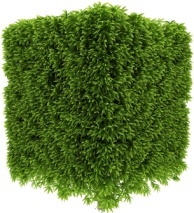 1/11/1--334000040000120000120000Лиственные древесные насажденияЛиственные древесные насажденияЛиственные древесные насажденияЛиственные древесные насажденияЛиственные древесные насажденияЛиственные древесные насажденияЛиственные древесные насажденияЛиственные древесные насажденияЛиственные древесные насажденияЛиственные древесные насажденияЛиственные древесные насажденияЛиственные древесные насажденияЛиственные древесные насажденияЛиственные древесные насажденияЛиственные древесные насажденияЛиственные древесные насаждения2Липа сердцелистная(в стрижке)Tilia cordataPallidaPallida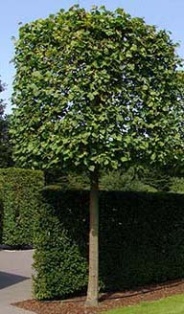 3/1,53/1,5--22260000120000120000Хвойные кустарниковые насаждения (в кашпо)Хвойные кустарниковые насаждения (в кашпо)Хвойные кустарниковые насаждения (в кашпо)Хвойные кустарниковые насаждения (в кашпо)Хвойные кустарниковые насаждения (в кашпо)Хвойные кустарниковые насаждения (в кашпо)Хвойные кустарниковые насаждения (в кашпо)Хвойные кустарниковые насаждения (в кашпо)Хвойные кустарниковые насаждения (в кашпо)Хвойные кустарниковые насаждения (в кашпо)Хвойные кустарниковые насаждения (в кашпо)Хвойные кустарниковые насаждения (в кашпо)Хвойные кустарниковые насаждения (в кашпо)Хвойные кустарниковые насаждения (в кашпо)Хвойные кустарниковые насаждения (в кашпо)Хвойные кустарниковые насаждения (в кашпо)3Туя западная (в стрижке)Thuja occidentalisGlobosaGlobosa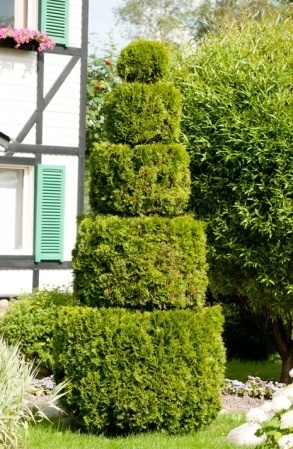 0,5/0,50,5/0,5--10101050005000050000Лиственные кустарниковые насаждения (лианы)Лиственные кустарниковые насаждения (лианы)Лиственные кустарниковые насаждения (лианы)Лиственные кустарниковые насаждения (лианы)Лиственные кустарниковые насаждения (лианы)Лиственные кустарниковые насаждения (лианы)Лиственные кустарниковые насаждения (лианы)Лиственные кустарниковые насаждения (лианы)Лиственные кустарниковые насаждения (лианы)Лиственные кустарниковые насаждения (лианы)Лиственные кустарниковые насаждения (лианы)Лиственные кустарниковые насаждения (лианы)Лиственные кустарниковые насаждения (лианы)Лиственные кустарниковые насаждения (лианы)Лиственные кустарниковые насаждения (лианы)Лиственные кустарниковые насаждения (лианы)4Клематис ЖакманаСlematis jackmaniiTeshioTeshio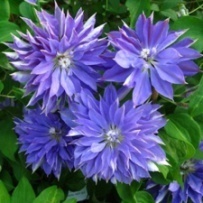 -/--/-Май-июль/фиолетово-синийМай-июль/фиолетово-синий14146206208680Травянистые многолетникиТравянистые многолетникиТравянистые многолетникиТравянистые многолетникиТравянистые многолетникиТравянистые многолетникиТравянистые многолетникиТравянистые многолетникиТравянистые многолетникиТравянистые многолетникиТравянистые многолетникиТравянистые многолетникиТравянистые многолетникиТравянистые многолетникиТравянистые многолетникиТравянистые многолетники5Астранция большаяAstrantia majorAstrantia majorRuby Cloud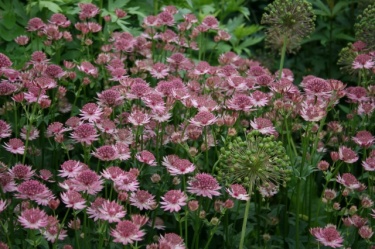 0,6/-0,6/-Июнь-август/розовыйИюнь-август/розовый32323264020480204806Вербена бонарскаяVerbena bonariensisVerbena bonariensis-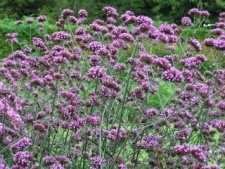 1,5/-1,5/-Июнь-сентябрь/розовыйИюнь-сентябрь/розовый1818186401152011520№Русское наименованиеЛатинское наименованиеЛатинское наименованиеСортИзображениеВысота/ДиаметрВысота/ДиаметрПериод цветения/цветПериод цветения/цветКол-воКол-воКол-воЦена(руб.)Стои-мость(руб.)Стои-мость(руб.)7Ковыль волосовидныйStipa capillataStipa capillata-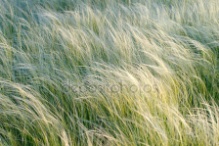 0,8/-0,8/-Май-июнь/ бежевыйМай-июнь/ бежевый28282870196019608Пеннисетум лисохвостовыйPennisetum alopecuroidesPennisetum alopecuroidesRed Head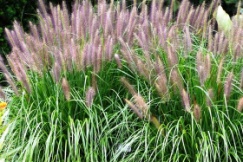 0,6/-0,6/-Июль-сентябрь/розовыйИюль-сентябрь/розовый161616300480048009Шалфей дубравный Salvia nemorosaSalvia nemorosaAmethyst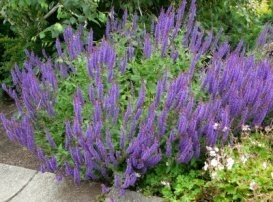 0,5/-0,5/-Май-июль/фиолетовыйМай-июль/фиолетовый2020201100220002200010Ячмень гривастый Horbeum JubatumHorbeum Jubatum-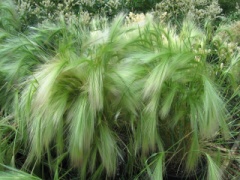 0,6/-0,6/-Июль-сентябрь/розовыйИюль-сентябрь/розовый3030303751125011250Итого:                                                                                                                                                                                                370690Итого:                                                                                                                                                                                                370690Итого:                                                                                                                                                                                                370690Итого:                                                                                                                                                                                                370690Итого:                                                                                                                                                                                                370690Итого:                                                                                                                                                                                                370690Итого:                                                                                                                                                                                                370690Итого:                                                                                                                                                                                                370690Итого:                                                                                                                                                                                                370690Итого:                                                                                                                                                                                                370690Итого:                                                                                                                                                                                                370690Итого:                                                                                                                                                                                                370690Итого:                                                                                                                                                                                                370690Итого:                                                                                                                                                                                                370690Итого:                                                                                                                                                                                                370690Итого:                                                                                                                                                                                                370690